.I.    Right weave, Right scissorsII.   Left weave, Left scissorsIII.  Rocking chair, Jazzbox with 1/4 turnIV.  K stepBegin again:Contact:  Nancy Rosera - moenslake@yahoo.comLast Update – 14th Feb. 2018I Love You More And More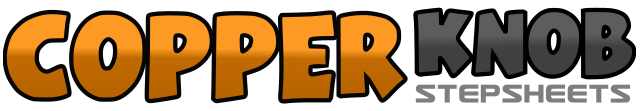 .......Count:32Wall:4Level:Beginner.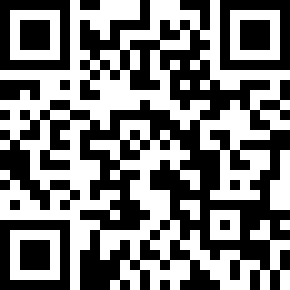 Choreographer:Nancy Rosera (USA) - January 2018Nancy Rosera (USA) - January 2018Nancy Rosera (USA) - January 2018Nancy Rosera (USA) - January 2018Nancy Rosera (USA) - January 2018.Music:I Love You (More and More) - The Bellamy BrothersI Love You (More and More) - The Bellamy BrothersI Love You (More and More) - The Bellamy BrothersI Love You (More and More) - The Bellamy BrothersI Love You (More and More) - The Bellamy Brothers........1 2 3 4R to right, L behind R, R to right, cross L over R5 6 7 8R to right, L next to R, cross R over L, hold1 2 3 4L to left, R behind L, L to left, cross R over L5 6 7 8L to left, R next to L, cross L over R, hold1 2 3 4Rock fwd R, recover L, rock back R, recover L5 6 7 8Cross R over L, back L w/ 1/4 turn right, R to right L next to R1 2 3 4Fwd R on diag, touch L, back L on diag, touch R5 6 7 8Back R on diag, touch L, fwd. L on diag, touch R